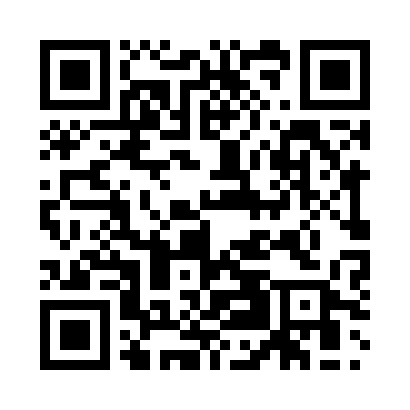 Prayer times for Baltshaus, GermanyWed 1 May 2024 - Fri 31 May 2024High Latitude Method: Angle Based RulePrayer Calculation Method: Muslim World LeagueAsar Calculation Method: ShafiPrayer times provided by https://www.salahtimes.comDateDayFajrSunriseDhuhrAsrMaghribIsha1Wed3:546:031:195:188:3510:362Thu3:516:021:195:198:3710:383Fri3:496:001:195:198:3810:414Sat3:465:581:195:208:4010:435Sun3:435:571:195:208:4110:456Mon3:415:551:185:218:4210:487Tue3:385:541:185:218:4410:508Wed3:355:521:185:228:4510:529Thu3:335:511:185:228:4610:5510Fri3:305:491:185:238:4810:5711Sat3:275:481:185:238:4911:0012Sun3:255:471:185:248:5011:0213Mon3:225:451:185:248:5211:0514Tue3:195:441:185:258:5311:0715Wed3:175:431:185:258:5411:0916Thu3:145:421:185:268:5611:1217Fri3:115:401:185:268:5711:1418Sat3:095:391:185:278:5811:1719Sun3:065:381:185:278:5911:1920Mon3:045:371:185:289:0111:2221Tue3:025:361:195:289:0211:2422Wed3:015:351:195:299:0311:2723Thu3:015:341:195:299:0411:2924Fri3:015:331:195:309:0511:2925Sat3:005:321:195:309:0611:3026Sun3:005:311:195:309:0711:3027Mon3:005:301:195:319:0911:3128Tue2:595:291:195:319:1011:3129Wed2:595:291:195:329:1111:3230Thu2:595:281:205:329:1211:3231Fri2:595:271:205:339:1311:33